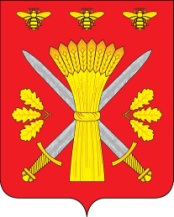 РОССИЙСКАЯ ФЕДЕРАЦИЯОРЛОВСКАЯ ОБЛАСТЬТРОСНЯНСКИЙ РАЙОННЫЙ СОВЕТ НАРОДНЫХ ДЕПУТАТОВРЕШЕНИЕ«30 »  января 2015 г.                                                          №342с.ТроснаПринято на  тридцать втором заседании Троснянского районного Совета народных депутатов четвёртого созываОб утверждении Порядка определения размера арендной платы, порядка, условий и сроков внесения арендной платы за использование земельных участков, находящихся в собственности Троснянского района Орловской области, а также земельных участков, государственная собственность на которые не разграничена, на территории Троснянского района Орловской областиВ соответствии с пунктом 3 статьи 65 Земельного кодекса Российской Федерации и пунктом 10 статьи 3 Федерального закона от 25 октября 2001 года №137-ФЗ «О введении в действие Земельного кодекса Российской Федерации», постановлением Правительства Орловской области от 30 декабря 2014 года №443 «Об утверждении Порядка определения размера арендной платы, порядка, условий и сроков внесения арендной платы за использование земельных участков, находящихся в собственности Орловской области, а также земельных участков, государственная собственность на которые не разграничена, на территории Орловской области», Троснянский районный Совет народных депутатов РЕШИЛ:1.  Утвердить прилагаемый Порядок определения размера арендной платы, порядок, условия и сроки внесения арендной платы за использование земельных участков, находящихся в собственности Троснянского района Орловской области, а также земельных участков, государственная собственность на которые не разграничена, на территории Троснянского района Орловской области.2.  Признать утратившими силу:постановление Троснянского районного Совета народных депутатов Орловской области от 23 мая 2006 года № 23 «Об утверждении Положения о порядке определения арендной платы за землю в Троснянском районе»;постановление Троснянского районного Совета народных депутатов Орловской области от 27 ноября 2008 года № 167 «О постановлении « О внесении дополнения в постановление Троснянского районного Совета народных депутатов №23 от 23 мая 2006 года»;постановление Троснянского районного Совета народных депутатов Орловской области  от 04 декабря 2009 года № 231 «О внесении изменений в постановление Троснянского районного Совета народных депутатов от 23.05.2006 г. № 23 «Об утверждении Положения «О порядке определения размера арендной платы за землю в Троснянском районе»;решение Троснянского районного Совета народных депутатов Орловской области от 25 сентября 2012 года № 158 «О внесении изменений в Порядок определения размера арендной платы за землю в Троснянском районе Орловской области».3.  Настоящее решение вступает в силу со дня его официального опубликования.Председатель районного Совета                               Глава районанародных депутатов                                      В.И. Миронов                                        В.И. Миронов